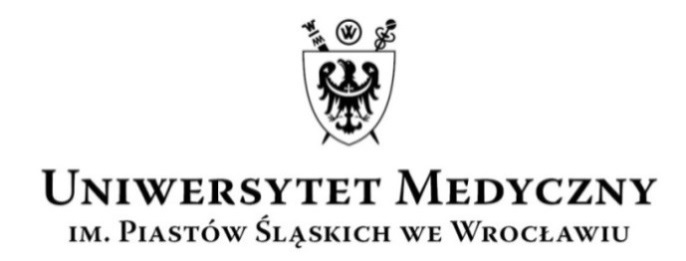 UCZELNIANA  KOMISJA  WYBORCZAkadencja 2016–2020Wasz znak:                           Data:                                                  Nasz znak:                            Data:                                                                                                  AO-0050-3/19                25 kwietnia 2019 r.KOMUNIKAT NR 38UCZELNIANEJ KOMISJI WYBORCZEJKADENCJA 2016-2020(wybory uzupełniające)W związku z wygaśnięciem mandatu w Senacie prof. dr. hab. Adama Szeląga Uczelniana Komisja Wyborcza informuje, że przeprowadzone zostaną wybory uzupełniające do Senatu Uniwersytetu Medycznego we Wrocławiu w grupie samodzielnych nauczycieli akademickich Wydziału Lekarskiego – 1 mandat.Terminarz wyborów zostanie podany w odrębnym komunikacie Uczelnianej Komisji Wyborczej.PrzewodniczącyUczelnianej Komisji Wyborczej(2016–2020)prof. dr hab. Jerzy Mozrzymas______________________________________________________________________________________________UCZELNIANA KOMISJA WYBORCZA KADENCJA 2016-2020ul. Marcinkowskiego 2-6, 50-368 Wrocławtel.: +48 71/784-15-54       faks: + 48 71/784-11-24       e-mail: aleksandra.orzechowska@umed.wroc.pl